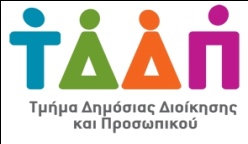 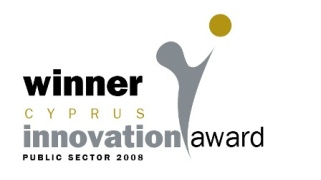 Προκήρυξη  διαδικασίας  πλήρωσης  κενών θέσεων- ELA (European Labour Authority)Ο Ευρωπαϊκός Οργανισμός ELA (European Labour Agency), που εδρεύει στις Βρυξέλλες, προκηρύσσει διαδικασία για  την πλήρωση των  πιο κάτω  κενών  θέσεων:EURES Data Analysis Officer (CA FG IV)Events Officer (CA FG IV)Administrative Assistant (CA FG III)ΚΥΠΡΙΑΚΗ ΔΗΜΟΚΡΑΤΙΑΥΠΟΥΡΓΕΙΟ ΟΙΚΟΝΟΜΙΚΩΝΤΜΗΜΑ ΔΗΜΟΣΙΑΣ ΔΙΟΙΚΗΣΗΣ             ΚΑΙ ΠΡΟΣΩΠΙΚΟΥ            1443 ΛΕΥΚΩΣΙΑ